Идёт ремонт административного здания Аппаковского сельского поселения, замена кровли.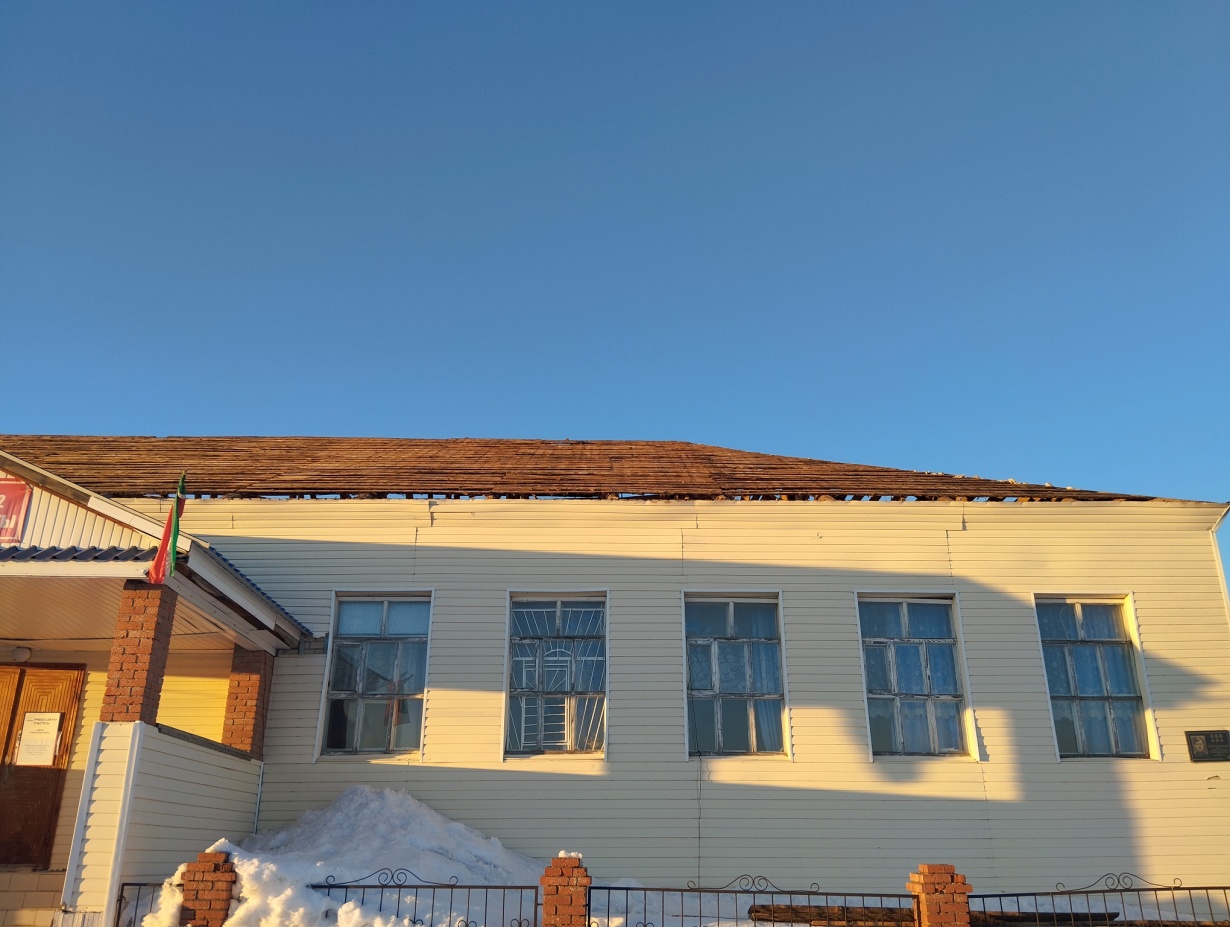 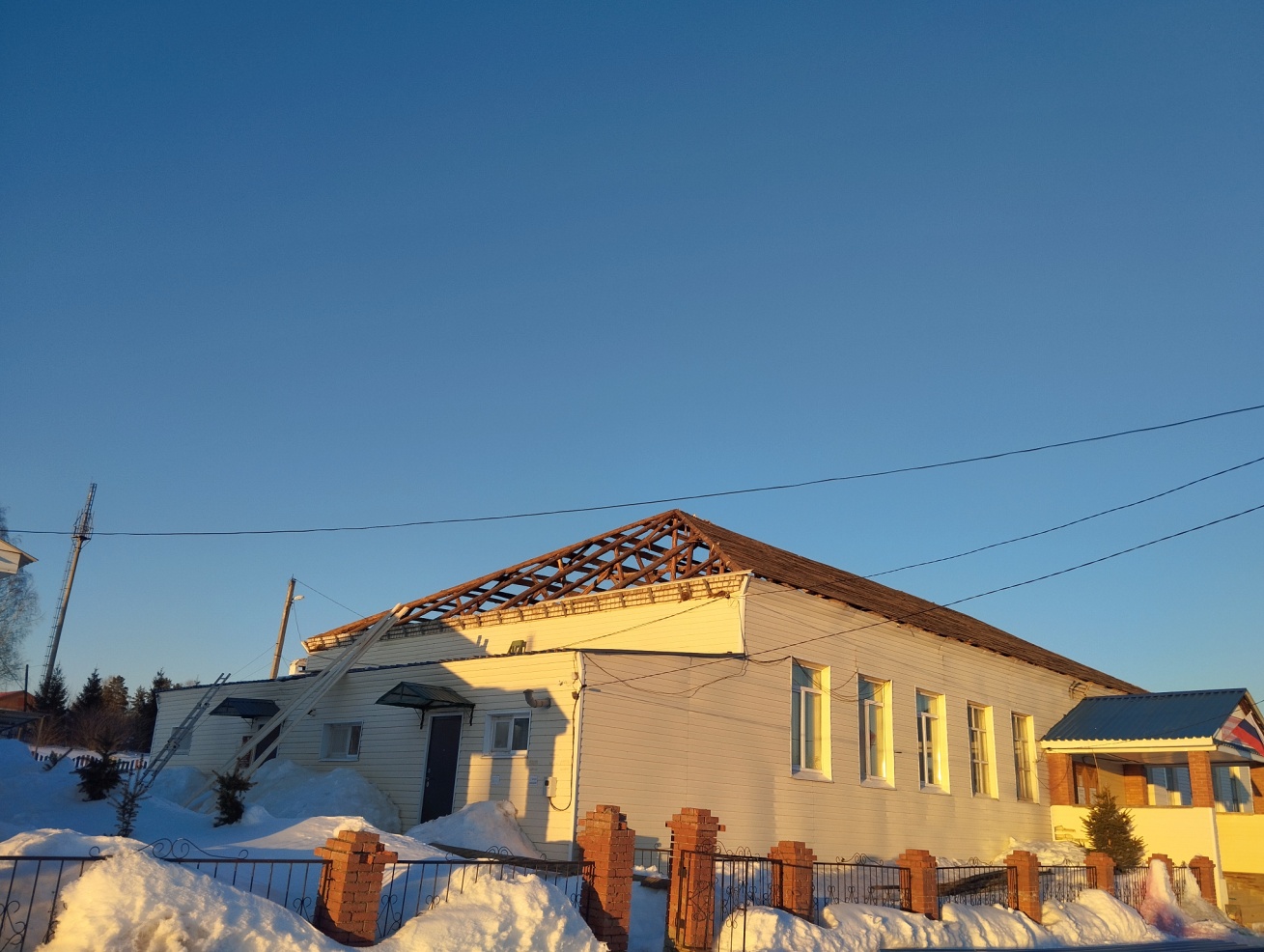 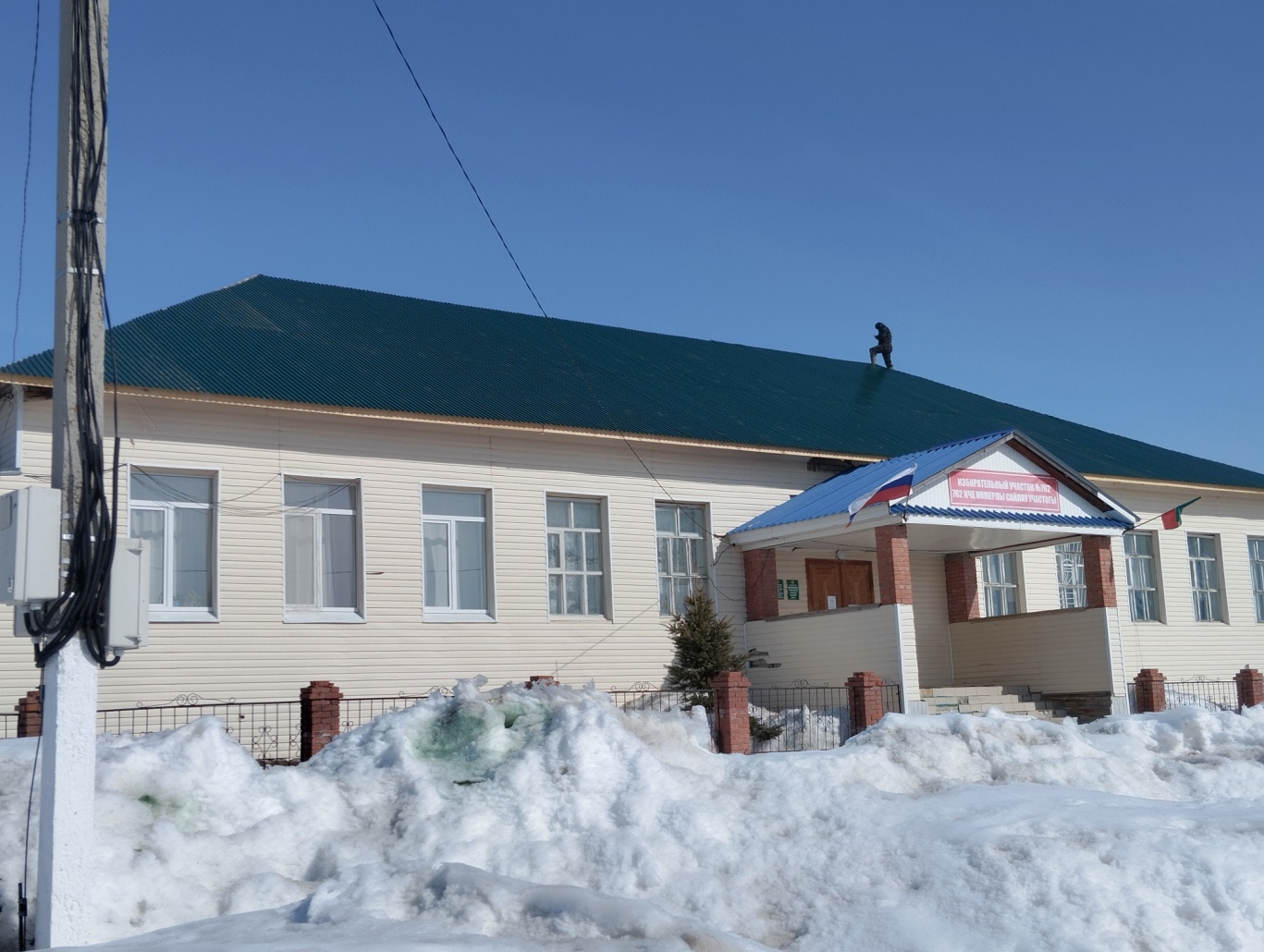 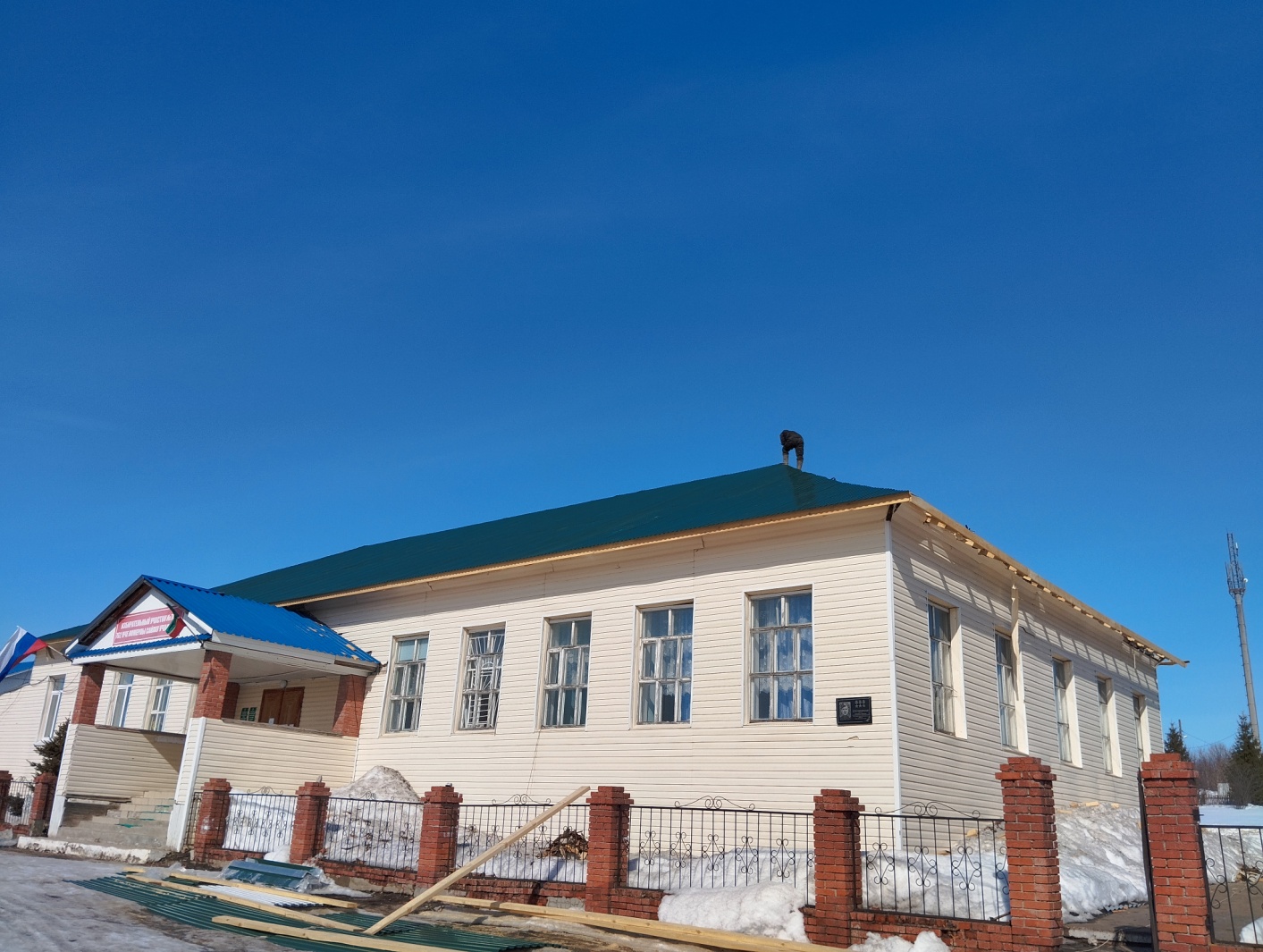 